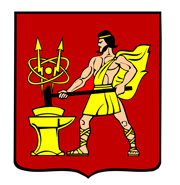 АДМИНИСТРАЦИЯ  ГОРОДСКОГО ОКРУГА ЭЛЕКТРОСТАЛЬМОСКОВСКОЙ   ОБЛАСТИПОСТАНОВЛЕНИЕ29.11.2023 № 1588/11Об утверждении Порядка подачи документов, представляемых контролируемыми лицами в электронном виде в рамках муниципальных видов контроля, а также Перечня документов, направляемых контролируемым лицам в электронном виде в рамках муниципальных видов контроляВ целях реализации статьи 21 Федерального закона от 31.07.2020 
№ 248-ФЗ «О государственном контроле (надзоре) и муниципальном контроле в Российской Федерации» Администрация городского округа Электросталь Московской области ПОСТАНОВЛЯЕТ:Утвердить:            1.1. Порядок подачи документов, представляемых контролируемыми лицами в электронном виде в рамках муниципальных видов контроля, осуществляемых на территории городского округа Электросталь Московской области (Приложение 1); 1.2. Перечень документов, направляемых контролируемым лицам в электронном виде в рамках муниципальных видов контроля, осуществляемых на территории городского округа Электросталь Московской области (Приложение 2).2. Опубликовать настоящее постановление в газете «Молва» и разместить на официальном сайте городского округа Электросталь Московской области в информационно-телекоммуникационной сети «Интернет» по адресу: www.electrostal.ru.            3. Настоящее постановление вступает в силу после его официального опубликования.            4. Контроль за исполнением настоящего постановления возложить на заместителя Главы Администрации городского округа Электросталь Московской области                           Денисова В.А.Глава городского округа                                                                                        И.Ю. ВолковаПриложение 1УТВЕРЖДЕНпостановлением Администрации городского округа Электросталь Московской областиот 29.11.2023 № 1588/11Порядокподачи документов, представляемых контролируемыми лицамив электронном виде в рамках муниципальных видов контроля, осуществляемых на территории городского округа Электросталь Московской области 1. Настоящий Порядок устанавливает правила подачи в Администрацию городского округа Электросталь Московской области (далее – контрольный орган) юридическими лицами, индивидуальными предпринимателями, гражданами (далее – контролируемые лица) документов в электронном виде в рамках муниципального лесного контроля, муниципального жилищного контроля, муниципального контроля на автомобильном транспорте, городском наземном электрическом транспорте и в дорожном хозяйстве, муниципального контроля в сфере благоустройства, муниципального контроля в области охраны и использования особо охраняемых природных территорий местного значения на территории городского округа Электросталь Московской области (далее – муниципальный контроль) в соответствии с требованиями Федерального закона от 31.07.2020 № 248-ФЗ «О государственном контроле (надзоре) и муниципальном контроле в Российской Федерации» (далее – Федеральный закон № 248-ФЗ), а также определяет формы данных документов.2. Документы, предусмотренные настоящим Порядком, представляемые контролируемыми лицами в контрольный орган в рамках муниципального контроля в электронном виде, подаются посредством государственной информационной системы Московской области «Портал государственных и муниципальных услуг (функций) Московской области» (далее – РПГУ), расположенной в информационно-телекоммуникационной сети Интернет по адресу: www.uslugi.mosreg.ru, в соответствии с формами, предусмотренными настоящим Порядком.Использование форм документов, предусмотренных настоящим Порядком, осуществляется исключительно при наличии возможности подачи таких документов на основании положения о виде муниципального контроля.По результатам рассмотрения документов, представляемых контролируемыми лицами в соответствии с настоящим Порядком, контролируемым лицам направляются контрольным органом документы в электронном виде посредством РПГУ.3. С учетом части 6 статьи 21 Федерального закона № 248-ФЗ документы направляются в контрольный орган в электронном виде посредством РПГУ.4. Контролируемое лицо (его представитель) вправе обратиться в любой Многофункциональный центр предоставления государственных и муниципальных услуг Московской области (далее - МФЦ) в целях получения доступа к РПГУ 
для подачи документов в электронном виде, выдачи результатов предоставления государственной функции в виде распечатанного на бумажном носителе экземпляра электронного документа, подписанного усиленной квалифицированной подписью (далее - ЭП) уполномоченного должностного лица контрольного органа и заверенного печатью МФЦ, а также для получения консультирования по вопросу подачи документов в электронной форме посредством РПГУ.5. Гражданин, не осуществляющий предпринимательской деятельности, являющийся контролируемым лицом, информируется о совершаемых должностными лицами контрольного органа и иными уполномоченными лицами действиях и принимаемых решениях путем направления ему документов на бумажном носителе в случае направления им в адрес контрольного  органа уведомления о необходимости получения документов на бумажном носителе либо отсутствия у контрольного органа сведений об адресе электронной почты контролируемого лица и возможности направить ему документы в электронном виде через единый портал государственных и муниципальных услуг (в случае, если лицо не имеет учетной записи в единой системе идентификации и аутентификации либо если оно не завершило прохождение процедуры регистрации в единой системе идентификации и аутентификации). Указанный гражданин вправе направлять контрольному органу документы на бумажном носителе.6. Основаниями для отказа в приеме и регистрации документов, определенных настоящим Порядком, являются:1) представление некачественных копий (электронных образов) документов, 
не позволяющих в полном объеме прочитать текст документа и (или) распознать реквизиты документа;2) некорректное заполнение обязательных полей при использовании специальной интерактивной формы на РПГУ (отсутствие заполнения, недостоверное, неполное либо неправильное, не соответствующее требованиям, установленным в РПГУ);3) документы содержат повреждения, наличие которых не позволяет в полном объеме использовать информацию и сведения, содержащиеся в документах;4) не представлен документ, удостоверяющий полномочия представителя контролируемого лица;5) документ, подтверждающий полномочия представителя контролируемого лица, утратил силу.	7. При представлении в соответствии с требованиями статьи 95 Федерального закона № 248-ФЗ документов и сведений, представление которых установлено решением (предписанием об устранении выявленных нарушений обязательных требований) до истечения срока, указанного в решении (предписании об устранении выявленных нарушений обязательных требований), контролируемое лицо направляет в контрольный орган извещение об устранении выявленных нарушений обязательных требований с приложением необходимых документов.	Уведомление об исполнении решения (предписания об устранении выявленных нарушений обязательных требований) оформляется по рекомендуемой форме, предусмотренной приложением 1 к настоящему Порядку.	71. По результатам рассмотрения уведомления об исполнении решения (предписания об устранении выявленных нарушений обязательных требований) в течение 5 рабочих дней с момента его поступления:	1) при представлении контролируемым лицом до истечения срока, указанного в решении (предписании об устранении выявленных нарушений обязательных требований), документов и сведений, представление которых установлено указанным решением (предписанием об устранении выявленных нарушений обязательных требований), контрольный орган направляет контролируемому лицу письмо с информацией об исполнении решения (предписания об устранении выявленных нарушений обязательных требований) контрольного органа, подписанное уполномоченным должностным лицом контрольного органа;	2) в случае, если документы и сведения, представление которых установлено указанным решением (предписанием об устранении выявленных нарушений), контролируемым лицом до истечения срока, указанного в решении (предписании об устранении выявленных нарушений), представлены, но на их основании невозможно сделать вывод об исполнении решения (предписания об устранении выявленных нарушений), контрольный орган направляет контролируемому лицу информационное письмо, подписанное уполномоченным должностным лицом контрольного органа, о невозможности сделать вывод об исполнения решения (предписания об устранении выявленных нарушений) и о проведении мероприятия муниципального контроля по истечении установленного ранее срока.8. В соответствии со статьей 93 Федерального закона № 248-ФЗ при наличии обстоятельств, вследствие которых исполнение решения невозможно в установленные сроки, контролируемое лицо не позднее 1 дня до указанного в решении (предписании об устранении выявленных нарушений обязательных требований) срока устранения нарушения вправе направить ходатайство об отсрочке исполнения решения, в соответствии с рекомендуемой формой, предусмотренной в приложении 2 к настоящему Порядку.К ходатайству об отсрочке исполнения решения (предписания об устранении выявленных нарушений обязательных требований) прилагаются документы, подтверждающие принятые контролируемым лицом меры (по собственной инициативе), необходимые для устранения нарушения в соответствии с решением (предписанием об устранении выявленных нарушений обязательных требований).81. Ходатайство об отсрочке исполнения решения (предписания об устранении выявленных нарушений обязательных требований) рассматривается должностным лицом, вынесшим решение. В течение 4 рабочих дней с момента поступления ходатайства об отсрочке исполнения решения (предписания об устранении выявленных нарушений обязательных требований) контролируемое лицо информируется контрольным органом о месте и времени его рассмотрения посредством направления уведомления, подписанного уполномоченным должностным лицом контрольного органа.По результатам рассмотрения ходатайства об отсрочке исполнения решения (предписания об устранении выявленных нарушений обязательных требований) в течение 10 календарных дней с момента его поступления уполномоченным должностным лицом контрольного органа принимается решение о результатах его рассмотрения и направляется контролируемому лицу.9. В целях получения разъяснений по вопросам, связанным с организацией и осуществлением муниципального контроля, в соответствии со статьей 50 Федерального закона № 248-ФЗ в порядке, установленном положением о конкретном виде муниципального контроля на территории городского округа Электросталь Московской области (далее – Положение), контролируемое лицо направляет в контрольный орган заявку на проведение консультирования по рекомендуемой форме, предусмотренной приложением 3 к настоящему Порядку.91. В течение 7 рабочих дней с момента поступления заявки на проведение консультирования контрольный орган направляет контролируемому лицу информационное письмо о результатах его рассмотрения, подписанное уполномоченным должностным лицом контрольного органа.10. В случае, предусмотренном частью 5 статьи 80 Федерального закона № 248-ФЗ, в целях подачи в контрольный орган уведомления о том, что истребуемые документы (копии документов) были представлены контролируемым лицом ранее, с указанием реквизитов документа, которым (приложением к которому) они были представлены, контролируемое лицо направляет в контрольный орган информационное письмо по рекомендуемой форме, предусмотренной приложением 4 к настоящему Порядку, содержащее соответствующее уведомления.101. В течение 5 рабочих дней с момента поступления информационного письма, указанного в пункте 10 настоящего Порядка, контрольный орган направляет контролируемому лицу информационное письмо о результатах его рассмотрения, подписанное уполномоченным должностным лицом контрольного органа.11. В случае необходимости представления в контрольный орган иных сведений в рамках муниципального контроля, предусмотренных Федеральным законом № 248-ФЗ, для представления которых типовая форма не утверждена, контролируемое лицо вправе направить в контрольный орган информационное письмо в соответствии с рекомендуемой формой, предусмотренной приложением 4 к настоящему Порядку.111. В течение 5 рабочих дней с момента поступления информационного письма, указанного в пункте 11 настоящего Порядка, контрольный орган направляет контролируемому лицу информационное письмо о результатах его рассмотрения, подписанное уполномоченным должностным лицом контрольного органа.12. В случае необходимости исправления технической ошибки в решении контрольного органа контролируемое лицо вправе направить в контрольный орган информационное письмо по рекомендуемой форме, предусмотренной приложением 4 к настоящему Порядку.121. В течение 5 рабочих дней с момента поступления информационного письма, указанного в пункте 12 настоящего Порядка, контрольный орган направляет контролируемому лицу информационное письмо о результатах его рассмотрения, подписанное уполномоченным должностным лицом контрольного органа.13. Возражение на предостережение о недопустимости нарушения обязательных требований направляется контролируемым лицом в контрольный орган в порядке, установленном Положением.Возражение на предостережение о недопустимости нарушения обязательных требований контролируемым лицом оформляется в соответствии с рекомендуемой формой, предусмотренной приложением 5 к настоящему Порядку.131. Рассмотрение возражения на предостережение о недопустимости нарушения обязательных требований осуществляется в течение 5 рабочих дней с момента его поступления в порядке, предусмотренном Положением.По результатам рассмотрения возражения на предостережение о недопустимости нарушения обязательных требований контрольный орган принимает решение об удовлетворении либо об отказе в удовлетворении возражения на предостережение о недопустимости нарушения обязательных требований в форме отмены объявленного предостережения.Мотивированный ответ о результатах рассмотрения возражения на предостережение о недопустимости нарушения обязательных требований надзорный орган направляет контролируемому лицу в срок, не превышающий 5 рабочих дней с момента поступления такого возражения.	14. В случае необходимости разъяснения способа и порядка исполнения решения контрольного органа контролируемое лицо вправе обратиться в контрольный орган с ходатайством о разъяснении способа и порядка его исполнения в соответствии с рекомендуемой формой, предусмотренной приложением 6 к настоящему Порядку.141. Ходатайство о разъяснении способа и порядка исполнения решения рассматривается должностным лицом, вынесшим решение. В течение 4 календарных дней с момента поступления ходатайства о разъяснении способа и порядка исполнения решения контролируемое лицо информируется контрольным органом о месте и времени его рассмотрения посредством направления уведомления, подписанного уполномоченным должностным лицом контрольного органа.По результатам рассмотрения ходатайства о разъяснении способа и порядка исполнения решения в течение 10 календарных дней с момента его поступления уполномоченным должностным лицом контрольного органа принимается решение о результатах его рассмотрения и направляется контролируемому лицу.15. В целях направления контролируемым лицом в контрольный орган истребуемых документов в форме электронного документа в соответствии с требованием контрольного органа о представлении необходимых и (или) имеющих значение для проведения оценки соблюдения контролируемым лицом обязательных требований документов и (или) их копий, в том числе материалов фотосъемки, аудио- и видеозаписи, информационных баз, банков данных, а также носителей информации, контролируемое лицо в установленный требованием срок направляет сопроводительное письмо о направлении документов в соответствии с рекомендуемой формой, предусмотренной приложением 7 к настоящему Порядку.151. В течение 3 рабочих дней с момента поступления письма, указанного в пункте 15 настоящего Порядка, контрольный орган направляет контролируемому лицу информационное письмо о получении запрашиваемых документов, подписанное уполномоченным должностным лицом контрольного органа.16. Контролируемое лицо вправе направить в контрольный орган уведомление о рассмотрении предостережения о недопустимости нарушений обязательных требований в соответствии с рекомендуемой формой, предусмотренной в приложении 8 к настоящему Порядку.161. В течение 3 рабочих дней с момента поступления уведомления, указанного в пункте 16 настоящего Порядка, контрольный орган направляет контролируемому лицу информационное письмо о получении уведомления, подписанное уполномоченным должностным лицом контрольного органа.17. Контролируемое лицо вправе направить в контрольный орган ходатайство об ознакомлении с результатами мероприятий муниципального контроля и действий, относящихся к предмету мероприятия муниципального контроля, по рекомендуемой форме, предусмотренной приложением 9 к настоящему Порядку.171. В течение 3 рабочих дней с момента поступления ходатайства, указанного в пункте 17 настоящего Порядка, контрольный орган направляет контролируемому лицу уведомление о результатах его рассмотрения, подписанное уполномоченным должностным лицом контрольного органа.18. В соответствии с пунктом 4 статьи 36 Федерального закона № 248-ФЗ в целях представления согласия либо несогласия с результатами мероприятия муниципального контроля, а также действий контрольного органа, контролируемое лицо вправе направить в контрольный орган информационное письмо по рекомендуемой форме, предусмотренной приложением 4 к настоящему Порядку. 181. В течение 5 рабочих дней с момента поступления информационного письма, указанного в пункте 18 настоящего Порядка, контрольный орган направляет контролируемому лицу информационное письмо о результатах его рассмотрения, подписанное уполномоченным должностным лицом контрольного органа.19. Контролируемое лицо вправе направить в контрольный орган пояснения (дополнительные сведения) по вопросам проведения мероприятий муниципального контроля (за исключением мероприятий, при проведении которых не осуществляется взаимодействие контрольного органа с контролируемым лицом) по рекомендуемой форме, предусмотренной приложением 10 к настоящему Порядку.191. В течение 3 рабочих дней с момента поступления пояснений по вопросам проведения мероприятий муниципального контроля (дополнительных сведений от лица) контрольный орган направляет контролируемому лицу письмо о получении пояснений, подписанное уполномоченным должностным лицом контрольного органа.20. В случае, если в ходе документарной проверки выявлены ошибки и (или) противоречия в представленных контролируемым лицом документах либо выявлено несоответствие сведений, содержащихся в этих документах, сведениям, содержащимся в имеющихся у контрольного органа документах и (или) полученным при осуществлении муниципального контроля контролируемое лицо в течение 10 рабочих дней с момента получения требования контрольного органа о предоставлении пояснений относительно выявленных в рамках документарной проверки ошибок, противоречий и несоответствии сведений, содержащихся в этих документах, сведениям, содержащимся в имеющихся у контрольного органа документах и (или) полученным при осуществлении муниципального контроля, направляет письменные пояснения по рекомендуемой форме, предусмотренной приложением 11 к настоящему Порядку.201. В течение 3 рабочих дней с момента поступления пояснений контролируемого лица относительно выявленных ошибок и (или) противоречий в представленных документах либо относительно несоответствия сведений, содержащихся в этих документах, сведениям, содержащимся в имеющихся у контрольного органа документах и (или) полученным при осуществлении муниципального контроля,  контрольный орган направляет контролируемому лицу письмо о получении пояснений, подписанное уполномоченным должностным лицом контрольного органа.21. В случае, если контролируемое лицо не имеет возможности представить истребуемые документы в течение срока, установленного в требовании контрольного органа о предоставлении документов, контролируемое лицо незамедлительно направляет в контрольный орган ходатайство о продлении срока предоставления истребуемых документов по рекомендуемой форме, предусмотренной приложением 12 к настоящему Порядку, содержащее уведомление о невозможности представления документов в установленный срок с указанием причин, по которым истребуемые документы не могут быть представлены в установленный срок, и срока, в течение которого контролируемое лицо может представить истребуемые документы.211. В течение 24 часов со дня получения ходатайства, указанного в пункте 21 настоящего Порядка, уполномоченное должностное лицо контрольного органа продлевает срок представления документов или отказывает в продлении срока, о чем составляется соответствующее решение и направляется контролируемому лицу.22. В соответствии со статьей 94 Федерального закона № 248-ФЗ контролируемое лицо вправе направить в контрольный орган ходатайство о приостановлении исполнения решения по рекомендуемой форме, предусмотренной приложением 13 к настоящему Порядку.221. Ходатайство о приостановлении исполнения решения рассматривается должностным лицом контрольного органа, вынесшим решение.В течение 4 календарных дней с момента поступления ходатайства о приостановлении исполнения решения контролируемое лицо информируется контрольным органом о месте и времени рассмотрения ходатайства посредством направления уведомления, подписанным уполномоченным должностным лицом контрольного органа.По результатам рассмотрения ходатайства в течение 10 календарных дней с момента его поступления уполномоченным должностным лицом контрольного органа принимается решение о результатах его рассмотрения и направляется контролируемому лицу.23. В соответствии со статьей 94 Федерального закона № 248-ФЗ контролируемое лицо вправе направить в контрольный орган ходатайство о прекращении исполнения решения по рекомендуемой форме, предусмотренной приложением 14 к настоящему Порядку.231. Ходатайство о прекращении исполнения решения рассматривается должностным лицом контрольного органа, вынесшим решение. В течение 4 календарных дней с момента поступления ходатайства о прекращении исполнения решения контролируемое лицо информируется контрольным органом о месте и времени рассмотрения ходатайства посредством направления уведомления, подписанным уполномоченным должностным лицом контрольного органа.По результатам рассмотрения ходатайства о прекращении исполнения решения в течение 10 календарных дней с момента его поступления уполномоченным должностным лицом контрольного органа принимается решение о результатах его рассмотрения и направляется контролируемому лицу.24. В соответствии с частью 3 статьи 45 Федерального закона № 248-ФЗ в целях проведения контрольным органом профилактического мероприятия по инициативе контролируемого лица оно вправе направить в контрольный орган заявку на проведение профилактического визита по рекомендуемой форме, предусмотренной приложением 15 к настоящему порядку.241. В течение 3 рабочих дней с момента поступления заявки, указанной в пункте 24 настоящего Порядка, контрольный орган направляет контролируемому лицу уведомление о планируемом проведении профилактического визита, подписанное уполномоченным должностным лицом контрольного органа.В случае принятия решения о проведении профилактического визита по заявлению контролируемого лица контрольный орган в течение двадцати рабочих дней согласовывает дату проведения профилактического визита с контролируемым лицом любым способом, обеспечивающим фиксирование такого согласования, и обеспечивает включение такого профилактического визита в программу профилактики рисков причинения вреда (ущерба) охраняемым законом ценностям.25. В соответствии со статьей 94 Федерального закона № 248-ФЗ контролируемое лицо вправе направить в контрольный орган ходатайство о возобновлении ранее приостановленного решения по рекомендуемой форме, предусмотренной приложением 16 к настоящему Порядку.251. Ходатайство о возобновлении ранее приостановленного решения рассматривается должностным лицом контрольного органа, вынесшим решение. В течение 4 календарных дней с момента поступления ходатайства о возобновлении ранее приостановленного решения контролируемое лицо информируется контрольным органом о месте и времени рассмотрения ходатайства посредством направления уведомления, подписанного уполномоченным должностным лицом контрольного органа.По результатам рассмотрения ходатайства о возобновлении ранее приостановленного решения в течение 10 календарных дней с момента его поступления уполномоченным должностным лицом контрольного органа принимается решение о результатах его рассмотрения и направляется контролируемому лицу.26. В случаях, установленных Положением, контролируемое лицо вправе направить в контрольный орган запрос о предоставлении письменного ответа в рамках консультирования по рекомендуемой форме, предусмотренной приложением 17 к настоящему Порядку.261. В течение 7 рабочих дней с момента поступления запроса, указанного в пункте 26 настоящего Порядка, контрольный орган направляет контролируемому лицу письмо о результатах рассмотрения запроса, подписанное уполномоченным должностным лицом контрольного органа.27. Контролируемое лицо в соответствии с частью 6 статьи 24 Федерального закона № 248-ФЗ вправе подать в контрольный орган заявление об изменении категории риска осуществляемой им деятельности либо категории риска принадлежащих ему (используемых им) иных объектов контроля в случае их соответствия критериям риска для отнесения к иной категории риска по рекомендуемой форме, предусмотренной приложением 18 к настоящему Порядку.271.  В течение 5 рабочих дней с момента поступления заявления, указанного в пункте 27 настоящего Порядка, контрольный орган направляет контролируемому лицу письмо о результатах его рассмотрения, подписанное уполномоченным должностным лицом контрольного органа.28. В соответствии с пунктом 3 статьи 36 Федерального закона № 248-ФЗ контролируемое лицо в целях получения от контрольного органа информации о сведениях, которые стали основанием для проведения внепланового мероприятия муниципального контроля, в том числе в случае проведения указанного мероприятия по требованию прокурора о проведении мероприятия муниципального контроля в рамках контроля за исполнением законов, соблюдением прав и свобод человека и гражданина в связи с поступившими в органы прокуратуры материалами и обращениями, за исключением сведений, составляющих охраняемую законом тайну, вправе направить в контрольный орган запрос информации о сведениях, которые стали основанием для проведения внепланового мероприятия муниципального контроля по рекомендуемой форме, предусмотренной приложением 19 к настоящему Порядку.281. В течение 3 рабочих дней с момента поступления запроса, указанного в пункте 28 к настоящему Порядку, контрольный орган направляет письмо о результатах его рассмотрения, подписанное уполномоченным должностным лицом контрольного органа.29. В случаях, установленных Положением, контролируемое лицо вправе представить ходатайство о переносе срока проведения мероприятия муниципального контроля по рекомендуемой форме, предусмотренной приложением 20 к настоящему Порядку, содержащее информацию о невозможности присутствия при проведении мероприятия муниципального контроля и обстоятельствах, послуживших поводом для данного обращения.291. Не позднее 2 рабочих дней с момента поступления ходатайства, указанного в пункте 29 настоящего Порядка, контрольный орган направляет контролируемому лицу решение о результатах его рассмотрения, подписанное уполномоченным должностным лицом контрольного органа.30. Контролируемое лицо в соответствии со статьей 51 Федерального закона № 248-ФЗ вправе подать в контрольный орган заявку на прохождение самообследования в соответствии с формой, предусмотренной приложением 21 к настоящему Порядку, для проведения самостоятельной оценки соблюдения обязательных требований (самообследования) в автоматизированном режиме.301.  В течение 2 рабочих дней с момента поступления заявки, указанной в пункте 36 настоящего Порядка, контрольный орган направляет контролируемому лицу письмо со ссылкой на прохождение самообследования или письмо с отказом прохождения самообследования. 31. Контролируемое лицо вправе по собственной инициативе посредством РПГУ отозвать документы, представленные в контрольный орган в соответствии с настоящим Порядком, до фактического получения результата их рассмотрения либо до дня окончания срока их рассмотрения. При этом рассмотрение контрольным органом поступивших документов прекращается, что не препятствует повторной подаче документов, предусмотренных настоящим Порядком.311. В течение 3 рабочих дней с момента отзыва документов в случаях, предусмотренных пунктом 31 настоящего Порядка, контрольный орган направляет контролируемому лицу информационное письмо о прекращении рассмотрения представленных документов, подписанное уполномоченным должностным лицом контрольного органа. Верно:Директор МКУ "СБДХ"							                    С.С. БулановПриложение 1к Порядку подачи документов, представляемых контролируемыми лицами в электронном видев рамках муниципальных видов контроля, осуществляемых на территории городского округа Электросталь Московской областиФорма уведомления об исполнении решения (предписания об устранении выявленных нарушений)УВЕДОМЛЕНИЕоб исполнении решения 
(предписания об устранении выявленных нарушений)                (наименование органа, осуществляющего муниципальный контроль)в отношении                                                                                  принято решение о выдаче                                          (наименование контролируемого лица)предписания об устранении выявленных нарушений от «___» ____________ 20 __ г. № _____ со сроком исполнения до «___» ____________ 20 __ г., 
и, в соответствии с которым                                                                     (наименование контролируемого лица)необходимо                                                         (указываются предписываемые меры по устранению                                                                    нарушений обязательных требований)	Сообщаю о своевременном исполнении вышеуказанного предписания 
и прилагаю подтверждающие сведения и документы.Приложение:	Копия решения от «___» ____________ 20 __ г. № _____ . Документы и (или) сведения, подтверждающие исполнение решения.Доверенность представителя от «___» ____________ 20 __ г. № ____. (если уведомление направляется представителем контролируемого лица)Заявитель (представитель заявителя)                                                                                           (подпись)                                                     (Ф.И.О.)«___» _________ 20 __ г.Верно:Директор МКУ "СБДХ"						                             С.С. БулановПриложение 2к Порядку подачи документов, представляемых контролируемыми лицами в электронном видев рамках муниципальных видов контроля, осуществляемых на территории городского округа Электросталь Московской областиФорма ходатайства об отсрочке исполнения решения (предписания)ХОДАТАЙСТВОоб отсрочке исполнения решения 
(предписания об устранении выявленных нарушений)                (наименование органа, осуществляющего муниципальный контроль)в отношении                                                                      принято решение о выдаче                                          (наименование контролируемого лица)предписания об устранении выявленных нарушений от «___» ____________ 20 __ г. № ____ со сроком исполнения до «___» ____________ 20 __ г.В связи с                                       (указываются причины, по которым требуется отсрочка исполнения решения)                                                                                                                                               ,что подтверждается                                                   (указываются документы и (или) сведения, имеющие значение для решения                                                                                                                                                ,                                           вопроса о необходимости отсрочки исполнения решения)прошу продлить срок исполнения решения (предписания об устранении выявленных нарушений) до «___» ____________ 20 __ г.Приложение:Копия решения от «___» ____________ 20 __ г. № _____ .Документы и (или) сведения, подтверждающие необходимость отсрочки исполнения решения.Доверенность представителя от «___» ____________ 20 __ г. № _____ . (если уведомление направляется представителем контролируемого лица)Заявитель (представитель заявителя)                                                                                           (подпись)                                                       (Ф.И.О.)«___» _________ 20 __ г.Верно:Директор МКУ "СБДХ"							                    С.С. БулановПриложение 3к Порядку подачи документов, представляемых контролируемыми лицами в электронном видев рамках муниципальных видов контроля, осуществляемых на территории городского округа Электросталь Московской областиФорма заявки на проведении консультированияЗАЯВКАна проведение консультированияПрошу провести «___» _________ 20 __ г. в ____ часов ____ минут консультирование                                                                                                 по вопросу                                                                  (наименование контролируемого лица)(указать вопрос (перечень вопросов), который (-ые) предусмотрен (-ы)положением о виде контроля (надзора)Консультирование прошу осуществить                                                                                            (по телефону, посредствомвидео-конференц-связи, на личном приеме)Приложение:Доверенность представителя от «___» ____________ 20 __ г. № _____. (если уведомление направляется представителем контролируемого лица)Заявитель (представитель заявителя)                                                                                           (подпись)                                                      (Ф.И.О.)«___» _________ 20 __ г.Верно:Директор МКУ "СБДХ"							                    С.С. БулановПриложение 4к Порядку подачи документов, представляемых контролируемыми лицами в электронном видев рамках муниципальных видов контроля, осуществляемых на территории городского округа Электросталь Московской областиФорма информационного письмаИНФОРМАЦИОННОЕ ПИСЬМО                (указываются сведения, которые контролируемое лицо считает необходимым сообщитьоргану муниципального земельного контроля; документы с обоснованием их направления;в случае направления сведений и (или) документов в рамках определенного мероприятиямуниципального контроля, профилактического мероприятия, необходимо указать реквизиты и (или) наименование проводимого мероприятия)Приложение:Документы и (или) сведения, направляемые в рамках информационного письма (при наличии).Доверенность представителя от «___» ____________ 20 __ г. № _____. (если уведомление направляется представителем контролируемого лица)Заявитель (представитель заявителя)                                                                                                                         (подпись)                                                                (Ф.И.О.)«___» _________ 20 __ г.Верно:Директор МКУ "СБДХ"								        С.С. БулановПриложение 5к Порядку подачи документов, представляемых контролируемыми лицами в электронном видев рамках муниципальных видов контроля, осуществляемых на территории городского округа Электросталь Московской областиФорма возражения на предостережение о недопустимости нарушения обязательных требованийВОЗРАЖЕНИЕна предостережение о недопустимости 
нарушения обязательных требований                (наименование органа, осуществляющего муниципальный контроль)                                                    направлено предостережение о недопустимости  (наименование контролируемого лица)нарушения обязательных требований от «___» ____________ 20 __ г. № _________.                                                                                не согласен с выводами, изложенными              (наименование контролируемого лица)в предостережении по следующим основаниям.________________________________________________________________________	(указываются основания, по которым контролируемое лицо не согласно с выводами, изложенными________________________________________________________________________в предостережении, а также мерами, которые контролируемому лицу необходимо принять                                                                                                                                               .по обеспечению соблюдения обязательных требований)	На основании изложенного, прошу отменить вынесенное в отношении 
                                                                 предостережение о недопустимости нарушения  (наименование контролируемого лица)обязательных требований от «___» ____________ 20 __ г. № _____.Приложение:1. Копия предостережения о недопустимости нарушения обязательных требований от «___» ____________ 20 __ г. № _____ .2. Документы и (или) сведения, подтверждающие доводы контролируемого лица (при наличии).3. Доверенность представителя от «___» ____________ 20 __ г. № ____. (если уведомление направляется представителем контролируемого лица)Заявитель (представитель заявителя)                                                                                           (подпись)                                                     (Ф.И.О.)«___» _________ 20 __ г.Верно:Директор МКУ "СБДХ"								                        С.С. БулановПриложение 6к Порядку подачи документов, представляемых контролируемыми лицами в электронном видев рамках муниципальных видов контроля, осуществляемых на территории городского округа Электросталь Московской областиФорма ходатайства о разъяснении способа и порядка исполнения решения ХОДАТАЙСТВОо разъяснении способа и порядка исполнения решения                (наименование органа, осуществляющего муниципальный контроль)в отношении                                                                                           вынесено решение                                                (наименование контролируемого лица) о                                                                                                                                             . (указывается наименование решения, вынесенного в отношении контролируемого лица, его реквизиты 
и срок исполнения)	В соответствии с вышеуказанным решением                                                                                                           (наименование контролируемого лица) необходимо                                                                                                                          .                        (указываются меры, которые необходимо принять контролируемому лицу                                                                          для исполнения решения)	На основании изложенного, прошу разъяснить способ и порядок исполнения указанного решения.Приложение:1. Копия решения от «___» ____________ 20 __ г. № _____ .2. Доверенность представителя от «___» ____________ 20 __ г. № _____. (если уведомление направляется представителем контролируемого лица)Заявитель (представитель заявителя)                                                                                            (подпись)                                                     (Ф.И.О.)«___» _________ 20 __ г.Верно:Директор МКУ "СБДХ"						                                 С.С. БулановПриложение 7к Порядку подачи документов, представляемых контролируемыми лицами в электронном видев рамках муниципальных видов контроля, осуществляемых на территории городского округа Электросталь Московской областиФорма сопроводительного письма о направлении документовСопроводительное письмо
о направлении документов(наименование органа, осуществляющего муниципальный контроль)                                                                                          выдано (направлено) требование                       (наименование контролируемого лица)от «___» ____________ 20 __ г. № _____ о предоставлении документов необходимых и (или) имеющих значение для проведения оценки соблюдения контролируемым лицом обязательных требований.	Во исполнение указанного требования, направляю следующие сведения и (или) документы:Приложение:1. Копия требования от «___» ____________ 20 __ г. № _____.2. Истребуемые документы и (или) сведения.3. Доверенность представителя от «___» ____________ 20 __ г. № _____. (если уведомление направляется представителем контролируемого лица)Заявитель (представитель заявителя)                                                                                           (подпись)                                                       (Ф.И.О.)«___» _________ 20 __ г.Верно:Директор МКУ "СБДХ"								        С.С. БулановПриложение 8к Порядку подачи документов, представляемых контролируемыми лицами в электронном видев рамках муниципальных видов контроля, осуществляемых на территории городского округа Электросталь Московской областиФорма уведомления о рассмотрении предостережения о недопустимости нарушений обязательных требованийУВЕДОМЛЕНИЕо рассмотрении предостережения о недопустимости 
нарушения обязательных требований                (наименование органа, осуществляющего муниципальный контроль)                                                               направлено предостережение о недопустимости  (наименование контролируемого лица)нарушения обязательных требований от «___» ____________ 20 __ г. № __________.                                                                                  настоящим уведомляет о следующих              (наименование контролируемого лица)принятых по результатам рассмотрения вышеуказанного предостережения мерах 
по обеспечению соблюдения обязательных требований:(указываются меры принятые по обеспечению соблюдения обязательных требований)Приложение:1. Копия предостережения о недопустимости нарушения обязательных требований от «___» ____________ 20 __ г. № _____.2. Документы и (или) сведения, подтверждающие исполнение предостережения (при наличии).3. Доверенность представителя от «___» ____________ 20 __ г. № ____. (если уведомление направляется представителем контролируемого лица)Заявитель (представитель заявителя)                                                                                           (подпись)                                                       (Ф.И.О.)«___» _________ 20 __ г.Верно:Директор МКУ "СБДХ"								        С.С. БулановПриложение 9к Порядку подачи документов, представляемых контролируемыми лицами в электронном видев рамках муниципальных видов контроля, осуществляемых на территории городского округа Электросталь Московской областиФорма ходатайства об ознакомлении с результатами контрольных мероприятий и контрольных действий, относящихся к предмету муниципального контроляХОДАТАЙСТВОоб ознакомлении с результатами контрольных мероприятий и контрольных действий, относящихся к предмету муниципального контроля                (наименование органа, осуществляющего муниципальный контроль)в отношении                                                                                                    на основании                                                             (наименование контролируемого лица)(указываются реквизиты решения о проведении контрольного мероприятия или задания, на основаниипроведено контрольное мероприятие)проведено                     (указывается вид контрольного мероприятия и (или) вид контрольного действия, с результатами которого необходимо ознакомиться)	В соответствии с пунктом 4 статьи 36 Федерального закона от 31.07.2020 
№ 248-ФЗ «О государственном контроле (надзоре) и муниципальном контроле 
в Российской Федерации» прошу ознакомить                                                                                                                    (наименование контролируемого лица)с результатами 			(указывается контрольное (надзорное) мероприятие и (или) контрольное (надзорное)                                                          действие, с результатами которого необходимо ознакомиться)Приложение:Доверенность представителя от «___» ____________ 20 __ г. № _____ (если уведомление направляется представителем контролируемого лица)Заявитель (представитель заявителя)                                                                                           (подпись)                                                        (Ф.И.О.)«___» _________ 20 __ г.Верно:Директор МКУ "СБДХ"							                       С.С. БулановПриложение 10к Порядку подачи документов, представляемых контролируемыми лицами в электронном видев рамках муниципальных видов контроля, осуществляемых на территории городского округа Электросталь Московской областиФорма пояснений по вопросам проведения контрольных мероприятий (дополнительных сведений от лица)ПОЯСНЕНИЯпо вопросам проведения контрольного мероприятия                (наименование органа, осуществляющего муниципальный контроль)в отношении                                                                                                    на основании                                                             (наименование контролируемого лица)решения от «___» ____________ 20 __ г. № _____ проведено (проводится)
контрольное мероприятие в виде                                                                                                                                            (указывает вид контрольного мероприятия, предусматривающего взаимодействие с контролируемым лицом)	В рамках указанного контрольного мероприятия дополнительно хочу пояснить следующее.(пояснения контролируемого лица по вопросам, возникшим при проведенииконтрольного (надзорного) мероприятия)                                                                                                                                                .Приложение:Документы и (или) сведения, подтверждающие доводы, изложенные 
в пояснении (при наличии).Доверенность представителя от «___» ____________ 20 __ г. № _____. (если уведомление направляется представителем контролируемого лица)Заявитель (представитель заявителя)                                                                                           (подпись)                                                       (Ф.И.О.)«___» _________ 20 __ г.Верно:Директор МКУ "СБДХ"							                    С.С. БулановПриложение 11к Порядку подачи документов, представляемых контролируемыми лицами в электронном видев рамках муниципальных видов контроля, осуществляемых на территории городского округа Электросталь Московской областиФорма пояснений относительно выявленных ошибок и (или) противоречий в представленных документах либо относительно несоответствия сведений, содержащихся в этих документах, сведениям, содержащимся в имеющихся у контрольного органа документах и (или) полученным при осуществлении муниципального контроляПОЯСНЕНИЯотносительно выявленных ошибок и (или) противоречий в представленных документах либо относительно несоответствия сведений, содержащихся 
в этих документах, сведениям, содержащимся в имеющихся у контрольного органа документах и (или) полученным при осуществлении муниципального контроля                (наименование органа, осуществляющего муниципальный контроль)в отношении                                                                                                     на основании                                                             (наименование контролируемого лица)решения от «___» ____________ 20 __ г. № _____ проводится документарная проверка.	По факту выявленных                                                              (ошибок и (или) противоречий в представленных документах либо относительно несоответствия сведений, содержащихся в этих документах, сведениям,содержащимся в имеющихся у контрольного органа документах и (или) полученным                             при осуществлении муниципального земельного контроля)                                                                 может пояснить следующее.                  (наименование контролируемого лица)(указываются пояснения контролируемого лица)
                                                                                                                                                .Приложение:	1. Документы и (или) сведения, подтверждающие доводы, изложенные 
в пояснении (при наличии).	2. Доверенность представителя от «___» ____________ 20 __ г. № _____. (если уведомление направляется представителем контролируемого лица)Заявитель (представитель заявителя)                                                                                                                       (подпись)                                                   (Ф.И.О.)«___» _________ 20 __ г.Верно:Директор МКУ "СБДХ"								        С.С. БулановПриложение 12к Порядку подачи документов, представляемых контролируемыми лицами в электронном видев рамках муниципальных видов контроля, осуществляемых на территории городского округа Электросталь Московской областиФорма ходатайства о продлении срока предоставления истребуемых документовХОДАТАЙСТВОо продлении срока предоставления истребуемых документов                (наименование органа, осуществляющего муниципальный контроль)в отношении                                                                                                      на основании                                                                                     (наименование контролируемого лица)решения от «___» ____________ 20 __ г. № _____ организовано проведение
                                                                         .   (указывается вид контрольного мероприятия)	В ходе указанного контрольного мероприятия
 	                                                                выдано (направлено) требование                   (наименование контролируемого лица)от «___» ____________ 20 __ г. № _____ о предоставлении документов необходимых и (или) имеющих значение для проведения оценки соблюдения контролируемым лицом обязательных требований.	Вместе с тем,                                                                           не имеет возможности                                                           (наименование контролируемого лица)представить в течение установленного в указанном требовании срока 
(указывается документ (перечень документов), представить который (-ые)не представляется возможным)в связи с                      (указываются обстоятельства, по которым невозможно представление                                                                                                                                                 ,                                                                         истребуемых документов)что подтверждается                                                             (указываются документы и (или) сведения, подтверждающие                                                                                                                                                 .                                       невозможность предоставления истребуемых документов)	На основании изложенного, прошу продлить срок предоставления 
(указывается документ (перечень документов), срок представления которых необходимо продлить)до «___» ____________ 20 __ г.Приложение:1. Копия требования от «___» ____________ 20 __ г. № _____.2. Документы и (или) сведения, подтверждающие невозможность представления истребуемых документов в установленный срок.3. Доверенность представителя от «___» ____________ 20 __ г. № _____. (если уведомление направляется представителем контролируемого лица)Заявитель (представитель заявителя)                                                                                           (подпись)                                                       (Ф.И.О.)«___» _________ 20 __ г.Верно:Директор МКУ "СБДХ"								        С.С. БулановПриложение 13к Порядку подачи документов, представляемых контролируемыми лицами в электронном видев рамках муниципальных видов контроля, осуществляемых на территории городского округа Электросталь Московской областиФорма ходатайства о приостановлении исполнения решенияХОДАТАЙСТВОо приостановлении исполнения решения                (наименование органа, осуществляющего муниципальный контроль)в отношении                                                                                            вынесено решение                                                (наименование контролируемого лица) о                                                                                                                                             .   (указывается наименование решения, вынесенного в отношении контролируемого лица, его реквизиты 
и срок исполнения)	В связи с                                       (указываются причины, по которым требуется приостановление исполнения решения)                                                                                                                                                ,что подтверждается                                                    (указываются документы и (или) сведения, имеющие значение для решения                                                                                                                                                ,                                           вопроса о необходимости приостановления исполнения решения)прошу приостановить исполнение решения до                                                                                      (указывается дата либо наступление                                                                                                                                                                                                          .обстоятельств, вызывающих необходимость приостановления исполнения решения)Приложение:1. Копия решения от «___» ____________ 20 __ г. № _____ .2. Документы и (или) сведения, подтверждающие необходимость приостановления исполнения решения.3. Доверенность представителя от «___» ____________ 20 __ г. № _____. (если уведомление направляется представителем контролируемого лица)Заявитель (представитель заявителя)                                                                                           (подпись)                                                        (Ф.И.О.)«___» _________ 20 __ г.Верно:Директор МКУ "СБДХ"								        С.С. БулановПриложение 14к Порядку подачи документов, представляемых контролируемыми лицами в электронном видев рамках муниципальных видов контроля, осуществляемых на территории городского округа Электросталь Московской областиФорма ходатайства о прекращении исполнения решенияХОДАТАЙСТВОо прекращении исполнения решения                (наименование органа, осуществляющего муниципальный контроль)в отношении                                                                                            вынесено решение                                                (наименование контролируемого лица) о                                                                                                                                            .   (указывается наименование решения, вынесенного в отношении контролируемого лица, его реквизиты 
и срок исполнения)В связи с                                       (указываются причины, по которым требуется прекращение исполнения решения)                                                                                                                                               ,что подтверждается                                                   (указываются документы и (или) сведения, имеющие значение для решения                                                                                                                                                ,                                           вопроса о необходимости прекращения исполнения решения)прошу прекратить исполнение решения.Приложение:1. Копия решения от «___» ____________ 20 __ г. № _____ .2. Документы и (или) сведения, подтверждающие необходимость прекращения исполнения решения.3. Доверенность представителя от «___» ____________ 20 __ г. № _____. (если уведомление направляется представителем контролируемого лица)Заявитель (представитель заявителя)                                                                                           (подпись)                                                       (Ф.И.О.)«___» _________ 20 __ г.Верно:Директор МКУ "СБДХ"							                    С.С. БулановПриложение 15к Порядку подачи документов, представляемых контролируемыми лицами в электронном видев рамках муниципальных видов контроля, осуществляемых на территории городского округа Электросталь Московской областиФорма заявки на проведение профилактического визитаЗАЯВКАна проведение профилактического визита	Прошу провести в отношении 	                                                                                                                              (наименование контролируемого лица)профилактический визит, предусмотренный в рамках 	                                                                                                                                               ,(указывается вид муниципального контроля)в форме профилактической беседы                                                                                        (с указанием места ее проведения – по фактическому адресу                             местонахождения контролируемого лица либо путем использования видео-конференц-связи)Приложение:Доверенность представителя от «___» _________ 20 __ г. № _____. (если уведомление направляется представителем контролируемого лица)Заявитель (представитель заявителя)                                                                                                  (подпись)                                                      (Ф.И.О.)«___» _________ 20 __ г.Верно:Директор МКУ "СБДХ"								        С.С. БулановПриложение 16к Порядку подачи документов, представляемых контролируемыми лицами в электронном видев рамках муниципальных видов контроля, осуществляемых на территории городского округа Электросталь Московской областиФорма ходатайства о возобновлении ранее приостановленного решенияХОДАТАЙСТВОо возобновлении ранее приостановленного решения                (наименование органа, осуществляющего муниципальный контроль)в отношении                                                                                            вынесено решение                                                (наименование контролируемого лица) о                                                                                                                                          ,   (указывается наименование решения, вынесенного в отношении контролируемого лица, его реквизиты 
и срок исполнения)исполнение которого на основании                                                                    (указываются реквизиты решения, на основании которого исполнение было приостановлено)было приостановлено до «___» ____________ 20 __ г.	В настоящее время обстоятельства, послужившие основанием для приостановления исполнения решения, отпали в связи с                                                                                                  (указываются обстоятельства,                                                                                                                                    .которые послужили основанием для возобновления исполнения решения)	На основании изложенного, прошу возобновить исполнение решения 
                                                                                                                                    .(указываются реквизиты ранее приостановленного решения)Приложение:1. Копия решения от «___» ____________ 20 __ г. № _____ 
о приостановлении исполнения решения.2. Документы и сведения, подтверждающие устранение обстоятельств, послуживших основанием для приостановления исполнения решения.3. Доверенность представителя от «___» ____________ 20 __ г. № _____. (если уведомление направляется представителем контролируемого лица)Заявитель (представитель заявителя)                                                                                           (подпись)                                                     (Ф.И.О.)«___» _________ 20 __ г.Верно:Директор МКУ "СБДХ"								        С.С. БулановПриложение 17к Порядку подачи документов, представляемых контролируемыми лицами в электронном видев рамках муниципальных видов контроля, осуществляемых на территории городского округа Электросталь Московской областиФорма запроса о предоставлении письменного ответа в рамках консультированияЗАПРОСо предоставлении письменного ответа 
в рамках консультирования	                                                                             просит представить письменный                    (наименование контролируемого лица)ответ по следующим вопросам, связанным с организацией и осуществлением муниципального контроля:(указываются вопросы, перечень которых предусмотрен положением о виде контроля 	Ответ прошу направить в сроки, установленные Федеральным законом 
от 02.05.2006 № 59-ФЗ «О порядке рассмотрения обращений граждан Российской Федерации».Приложение:Доверенность представителя от «___» ____________ 20 __ г. № _____. (если уведомление направляется представителем контролируемого лица)Заявитель (представитель заявителя)                                                                                           (подпись)                                                     (Ф.И.О.)«___» _________ 20 __ г.Верно:Директор МКУ "СБДХ"								        С.С. БулановПриложение 18к Порядку подачи документов, представляемых контролируемыми лицами в электронном видев рамках муниципальных видов контроля, осуществляемых на территории городского округа Электросталь Московской областиФорма заявления об изменении категории риска осуществляемой деятельности либо категории риска принадлежащих контролируемому лицу (используемых им) иных объектов контроля в случае их соответствия критериям риска для отнесения к иной категории рискаЗАЯВЛЕНИЕоб изменении категории риска осуществляемой деятельности либо категории риска принадлежащих контролируемому лицу (используемых им) 
иных объектов контроля в случае их соответствия 
критериям риска для отнесения к иной категории риска                (наименование органа, осуществляющего муниципальный контроль)(указывается объект контроля, которому присвоена категория риска, а также наименование контролируемого лица, связанного с объектом контроля )присвоена                                                                             .                                        (указывается присвоенная категория риска)	Однако, в связи с                                                (указываются причины (доводы), в соответствии с которымиконтролируемое лицо считает, что объект контроля  должен быть отнесен к иной категории риска,также указывается категория риска, к которой, по мнению контролируемого лица, должен быть отнесен объект контроля На основании изложенного, прошу присвоить: (указывается объект контроля  (перечень объектов контроля  и категория (-и) риска, которая (-ые), по мнению контролируемого лица, соответствует данному (-ым) объекту (-ам) 
контроля)Приложение:1. Документы и (или) сведения, подтверждающие необходимость изменения иной категории риска.2. Доверенность представителя от «___» ____________ 20 __ г. № _____. (если уведомление направляется представителем контролируемого лица)Заявитель (представитель заявителя)                                                                                           (подпись)                                                 (Ф.И.О.)«___» _________ 20 __ г.Верно:Директор МКУ "СБДХ"						    		        С.С. БулановПриложение19к Порядку подачи документов, представляемых контролируемыми лицами в электронном видев рамках муниципальных видов контроля, осуществляемых на территории городского округа Электросталь Московской областиФорма запроса информации о сведениях, которые стали основанием для проведения внепланового контрольного мероприятияЗАПРОСинформации о сведениях, которые стали основанием для проведения внепланового контрольного мероприятия                (наименование органа, осуществляющего муниципальный контроль)в отношении                                                                                                    на основании                                                                              (наименование контролируемого лица)решения от «___» ____________ 20 __ г. № _____ организовано проведение
                                                                         .   указывается вид контрольного мероприятия)	На основании пункта 3 статьи 36 Федерального закона от 31.07.2020 
№ 248-ФЗ «О государственном контроле (надзоре) и муниципальном контроле 
в Российской Федерации», прошу предоставить информацию о сведениях, которые стали основанием для проведения внепланового контрольного (надзорного) мероприятия.Приложение:1. Копия решения от «___» ____________ 20 __ г. № _____.2. Доверенность представителя от «___» ____________ 20 __ г. № _____. (если уведомление направляется представителем контролируемого лица)Заявитель (представитель заявителя)                                                                                           (подпись)                                                        (Ф.И.О.)«___» _________ 20 __ г.Верно:Директор МКУ "СБДХ"								        С.С. БулановПриложение 20к Порядку подачи документов, представляемых контролируемыми лицами в электронном видев рамках муниципальных видов контроля, осуществляемых на территории городского округа Электросталь Московской областиФорма ходатайства о переносе срока проведения контрольного мероприятияХОДАТАЙСТВОо переносе срока проведения контрольного мероприятия                (наименование органа, осуществляющего муниципальный контроль)в отношении                                                                                            принято решение                                                                              (наименование контролируемого лица)от «___» ____________ 20 __ г. № _____ о проведении                                                                                                         (указывается вид    контрольного мероприятия)	Вместе с тем, присутствовать при проведении контрольного мероприятия не представляется возможным в связи 
с 
                     (указываются обстоятельства (предусмотренные положением о виде контроля        невозможности присутствия контролируемого лицо, являющегося индивидуальным предпринимателем                                                                                                                                                ,                                  или гражданином, при проведении контрольного мероприятия)что подтверждается                                               (документы и (или) сведения, подтверждающие невозможность                   присутствия при проведении контрольного мероприятия)Приложение:1. Копия решения от «___» ____________ 20 __ г. № _____.2. Документы и (или) сведения, подтверждающие невозможность присутствия контролируемого лица при проведении контрольного мероприятия.Доверенность представителя от «___» ____________ 20 __ г. № _____. (если уведомление направляется представителем контролируемого лица)Заявитель (представитель заявителя)                                                                                           (подпись)                                             (Ф.И.О.)«___» _________ 20 __ г.Верно:Директор МКУ "СБДХ"								        С.С. БулановПриложение 21к Порядку подачи документов, представляемых контролируемыми лицами в электронном видев рамках муниципальных видов контроля, осуществляемых на территории городского округа Электросталь Московской областиФорма заявки на прохождение самообследованияЗАЯВКАна прохождение самообследования	Прошу предоставить	                                                                                         доступ                                                  (наименование контролируемого лица)к информационному ресурсу для проведения самостоятельной оценки соблюдения обязательных требований (самообследования) в автоматизированном режиме.Приложение:Доверенность представителя от «___» ____________ 20 __ г. № _____. (если уведомление направляется представителем контролируемого лица)Заявитель (представитель заявителя)                                                                                           (подпись)                                   (Ф.И.О.)«___» _________ 20 __ г.Верно:Директор МКУ "СБДХ"							                    С.С. Буланов         Приложение 2УТВЕРЖДЕНпостановлением Администрации городского округа Электросталь Московской областиот __________ № ___________Перечень документов, направляемых контролируемым лицам в электронном виде в рамках муниципальных видов контроля, осуществляемых органами местного самоуправления Московской области, осуществляемых на территории городского округа Электросталь Московской области В рамках утвержденных положений о муниципальном лесном контроле, муниципальном жилищном контроле, муниципальном контроле на автомобильном транспорте, городском наземном электрическом транспорте и в дорожном хозяйстве,  муниципальном контроле в сфере благоустройства, муниципальном контроле в области охраны и использования особо охраняемых природных территорий местного значения на территории городского округа Электросталь Московской области должностными лицами Администрации городского округа Электросталь Московской области без обращения либо заявления контролируемых лиц осуществляется направление в адрес контролируемых лиц в электронном виде через государственную информационную систему Московской области «Портал государственных и муниципальных услуг (функций) Московской области», расположенную в информационно-телекоммуникационной сети Интернет по адресу: www.uslugi.mosreg.ru, следующих документов:решение о проведении инспекционного визита; решение о проведении документарной проверки; решение о проведении выездной проверки; акт инспекционного визита;акт документарной проверки;акт выездной проверки;предостережение о недопустимости обязательных требований;    предписание об устранении выявленных нарушений;информационное письмо (с приложениями).Верно:Директор МКУ "СБДХ"							                    С.С. Буланов

(наименование органа, осуществляющегомуниципальный контроль)адрес: 
от 
             (наименование контролируемого лица)ИНН 
ОГРН/ОГРНИП 
адрес: тел.:                                , факс: 

адрес эл. почты: 

(наименование органа, осуществляющегомуниципальный контроль)адрес: 
от 
             (наименование контролируемого лица)ИНН 
ОГРН/ОГРНИП 
адрес: тел.:                                , факс: 

адрес эл. почты: 

(наименование органа, осуществляющегомуниципальный контроль)адрес: 
от 
             (наименование контролируемого лица)ИНН 
ОГРН/ОГРНИП 
адрес: тел.:                                , факс: 

адрес эл. почты: 

(наименование органа, осуществляющегомуниципальный контроль)адрес: 
от 
             (наименование контролируемого лица)ИНН 
ОГРН/ОГРНИП 
адрес: тел.:                                , факс: 

адрес эл. почты: 

(наименование органа, осуществляющегомуниципальный контроль)адрес: 
от 
             (наименование контролируемого лица)ИНН 
ОГРН/ОГРНИП 
адрес: тел.:                                , факс: 

адрес эл. почты: 

(наименование органа, осуществляющегомуниципальный контроль)адрес: 
от 
             (наименование контролируемого лица)ИНН 
ОГРН/ОГРНИП 
адрес: тел.:                                , факс: 

адрес эл. почты: 

(наименование органа, осуществляющегомуниципальный контроль)адрес: 
от 
             (наименование контролируемого лица)ИНН 
ОГРН/ОГРНИП 
адрес: тел.:                                , факс: 

адрес эл. почты: 

(наименование органа, осуществляющегомуниципальный контроль)адрес: 
от 
             (наименование контролируемого лица)ИНН 
ОГРН/ОГРНИП 
адрес: тел.:                                , факс: 

адрес эл. почты: 

(наименование органа, осуществляющегомуниципальный контроль)адрес: 
от 
             (наименование контролируемого лица)ИНН 
ОГРН/ОГРНИП 
адрес: тел.:                                , факс: 

адрес эл. почты: 

(наименование органа, осуществляющегомуниципальный контроль)адрес: 
от 
             (наименование контролируемого лица)ИНН 
ОГРН/ОГРНИП 
адрес: тел.:                                , факс: 

адрес эл. почты: 

(наименование органа, осуществляющегомуниципальный контроль)адрес: 
от 
             (наименование контролируемого лица)ИНН 
ОГРН/ОГРНИП 
адрес: тел.:                                , факс: 

адрес эл. почты: 

(наименование органа, осуществляющегомуниципальный контроль)адрес: 
от 
             (наименование контролируемого лица)ИНН 
ОГРН/ОГРНИП 
адрес: тел.:                                , факс: 

адрес эл. почты: 

(наименование органа, осуществляющегомуниципальный контроль)адрес: 
от 
             (наименование контролируемого лица)ИНН 
ОГРН/ОГРНИП 
адрес: тел.:                                , факс: 

адрес эл. почты: 

(наименование органа, осуществляющегомуниципальный контроль)адрес: 
от 
             (наименование контролируемого лица)ИНН 
ОГРН/ОГРНИП 
адрес: тел.:                                , факс: 

адрес эл. почты: 

(наименование органа, осуществляющегомуниципальный контроль)адрес: 
от 
             (наименование контролируемого лица)ИНН 
ОГРН/ОГРНИП 
адрес: тел.:                                ,            факс: 

адрес эл. почты: 

(наименование органа, осуществляющегомуниципальный контроль)адрес: 
от 
             (наименование контролируемого лица)ИНН 
ОГРН/ОГРНИП 
адрес: тел.:                                , факс: 

адрес эл. почты: 

(наименование органа, осуществляющегомуниципальный контроль)адрес: 
от 
             (наименование контролируемого лица)ИНН 
ОГРН/ОГРНИП 
адрес: тел.:                                , факс: 

адрес эл. почты: 

(наименование органа, осуществляющегомуниципальный контроль)адрес: 
от 
             (наименование контролируемого лица)ИНН 
ОГРН/ОГРНИП 
адрес: тел.:                                , факс: 

адрес эл. почты: 

(наименование органа, осуществляющегомуниципальный контроль)адрес: 
от 
             (наименование контролируемого лица)ИНН 
ОГРН/ОГРНИП 
адрес: тел.:                                , факс: 

адрес эл. почты: 

(наименование органа, осуществляющегомуниципальный контроль)адрес: 
от 
             (наименование контролируемого лица)ИНН 
ОГРН/ОГРНИП 
адрес: тел.:                                , факс: 

адрес эл. почты: 

(наименование органа, осуществляющегомуниципальный контроль)адрес: 
от 
             (наименование контролируемого лица)ИНН 
ОГРН/ОГРНИП 
адрес: тел.:                                , факс: 

адрес эл. почты: 